					Bilaga § 90:2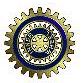 RAPPORT TILL RÅDSMÖTET I BORLÄNGE27-29 MARS 2015Besök vid distriktsmöte	Jag har besökt distriktsmötet i D 236 på Onsala Herrgård		7 mars 2015.Kontakt med Garissa	Jag har ett antal gånger haft kontakt med Göran Claes, ordförande i		Stiftelsen Garissa för att få information som vidarebefordrats till		distrikten.Tack		Jag har skrivit tack till bidragsgivare som skänkt pengar till  Narkotikasökhundarna, IW-doktorn och Happier Futures Garissa.Informationsmöte	Jag håller på med att anordna informationsmötet på Frösundavik		15-16 augusti 2015.Övrigt		Har svarat på och kommenterat mail från framförallt rådspresidenten.Mölnlycke 30 mars 2015Birgitta Lundehedvice rådspresident